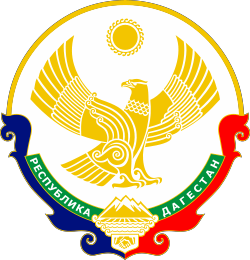 РЕСПУБЛИКА ДАГЕСТАНМИНИСТЕРСВО ОБРАЗОВАНИЯ И НАУКИ РЕСПУБЛИКИ ДАГЕСТАНМБОУ «ГУБДЕНСКАЯ СОШ ИМ. АЛИЕВА О.А.»Адрес: 368546, Р Дагестан, Карабудахкентский р-он, с. Губден, ул. Амаева 14, е-mail: gubden-school@mail.ru        								1 сентября 2021 г.ПРИКАЗ № 442/1о создании школьного спортивного клуба на базе МБОУ «Губденская СОШ»В целях активизации физкультурно-спортивной работы в школе, развития детско-юношеского спорта и приобщения обучающихся к систематическим занятиям физической культурой и спортом,приказываю:Создать на базе МБОУ «Губденская СОШ» школьный спортивный клуб и организовать его работу с 1 сентября 2021 г.Назначить руководителем школьного спортивного клуба Гаджиева М. А. – учителя физической культуры.Утвердить и ввести в действие положение о школьном спортивном клубе (Приложение 1).Утвердить название школьного спортивного клуба – «Горец».Утвердить план работы школьного спортивного клуба (Приложение 2).Утвердить расписание занятий школьного спортивного клуба на 2021-2022 учебный год (Приложение 3).Назначить ответственным за организацию и проведение спортивных соревнований  Багаудинов М.М.Членам школьного спортивного клуба принимать активное участие в организации соревнований, товарищеских встреч между школьными спортивными клубами района в течение учебного года.Контроль за исполнением приказа оставляю за собой.ДиректорМБОУ «Губденская СОШ»			_________________Вагабов М.М.